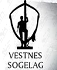 Familiedag på Tresfjord MuseumSøndag 24. oktober, kl 12.00-16.00Open dag med ulike aktivitetar frå «gamle dagar»:Maling av korn på handkvern Kinning av smør og flatbrødbakingKarding og spinning, ulike aktivitetar med stoff og trådSpikking Eventyr og leikarEnkel serveringGratis inngang.Arr.: Tresfjord Museum, Tresfjord Bygdekvinnelag, Vestnes Husflidslag og Vestnes Sogelag